Hot Chocolate FundraiserDear Parents,On Tuesday February 12th the RH Cultural Ambassadors will be having a Hot Chocolate Sale to raise money for our Cultural Day in May.The cost for one cup of delicious Hot chocolate is $1.00. We invite staff and students to purchase their Hot chocolate at Lunch recess and afternoon recess.Let’s beat the Winter Blues!!The RH Cultural Ambassadors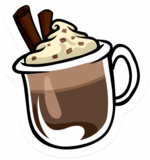 